COMMUNITY EMPOWERMENT FOR PROGRESS ORGANIZATION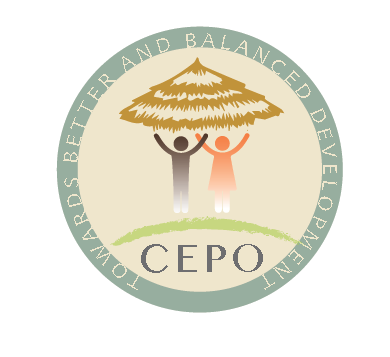 CEPOSOUTH SUDAN PEACE AGREEMENT, 26TH AUGUEST-26th Nov. 2015 PRE-TRANSITION PERIOD (3 MONTHS OR 90 DAYS) OBSERVATION FINDINGS RESULTS SOUTH SUDAN PEACE AGREEMENT IMPLEMENTATION  Action to be undertaken by the parties to the agreement Responsible EntitiesStatues of Implementation Pre-Transition Period (26/8-26/11/2015) Pre-Transition Period (26/8-26/11/2015) Action to be undertaken by the parties to the agreement Responsible EntitiesStatues of Implementation Observation and Remarks       Recommendations Setting up of the National Constitution Amendment Committee (NCAC) to draft constitutional framework to incorporate this amendment into TCoSS (Immediately upon signing of this agreement)IGAD,GRSS,SPLM_IOStakeholdersNot Accomplish IGAD tried to appoint the experienced Kenya Lawyer ……….. but the government objected with the reasons that Mr……. is more loyal to the SPLM-IO IGAD has to take serious efforts for ensuring that NCAC is established and operationalized in order to open door for the implementation of the agreement and To limited any political manipulation events in relation to the use of the constitution Minister for Justice submit the draft Bill to the council of Ministers and Transitional National Assembly for adoption (within 7 days after receiving it from NCAC)Minister of JusticeNot Accomplish IGAD tried to appoint the experienced Kenya Lawyer ……….. but the government objected with the reasons that Mr……. is more loyal to the SPLM-IO IGAD has to take serious efforts for ensuring that NCAC is established and operationalized in order to open door for the implementation of the agreement and To limited any political manipulation events in relation to the use of the constitution Elections of the Speaker ( Once the expansion of the National assembly is completed )Transitional National AssemblyNot Accomplish The delay in amending the amended Transitional Constitution, 2015 has made the expansion of the assembly is delayed. Therefore, the election of the speaker cannot be accomplish   IGAD role in making the NCAC functional is paramount for the speedy move for the establishment of the transitional government of national unity assembly Plan for Resettlement, Rehabilitation including programmes for relief (start immediately during the Pre-Transition period and throughout the Transition)TGoNUPartnersNot Accomplish No any discussion about Plan for Resettlement, Rehabilitation  have started due to the delay in implementing the security requirements There is need for discussions to start with resettlement and Rehabilitation  Permanent CeasefirePermanent CeasefirePermanent CeasefirePermanent CeasefirePermanent CeasefirePermanent ceasefire/transitional security arrangements (D-Day)GRSS,SPLM/A-IO and Mediation (IGAD Plus) Not Observe The warring parties were engaged in violating the permanent ceasefire. This proof by IGAD monitoring and verification mechanism reports    There is to improve  the flow of information between the leadership of the parties and field commanders Permanent ceasefires and transitional security arrangement entry into force (D+72 hours)GRSS,SPLM/A-IO,MVMNot Observe The warring parties were engaged in violating the permanent ceasefire. This proof by IGAD monitoring and verification mechanism reports    There is to improve  the flow of information between the leadership of the parties and field commandersParties disseminate appropriate orders to all their military units (D+24 hours)GRSS,SPLM/A-IO, MVM AccomplishedThe principals did at their leadership capacity  There is need for the principals to take lead in ensure that their field commanders listen and executed their directives Disengagement, separation and withdrawal of forces including allies of both parties (forces, militias )-D+72 hoursGRSS,SPLM/A-IO,MVMUNMISSAccomplished (Half Way)UPDF withdraw from South Sudan but still some elements of UPDF are seen moving around in Juba IGAD have to justify or inform the public about the present UPDF elements , because UPDF are part of the joint forces for tracking LRA leader in Western Equatoria State Withdrawal of all allied  forces, armed groups, or militias allied to either party in conflict from the territory of South Sudan with the exception of Western Equatoria state (D+45 hours completed)GRSS,SPLM/A-IO,MVM,UNMISSAccomplished (Half Way)UPDF withdraw from South Sudan but still some elements of UPDF are seen moving around in Juba IGAD have to justify or inform the public about the present UPDF elements , because UPDF are part of the joint forces for tracking LRA leader in Western Equatoria State Convene permanent ceasefire and Transitional Security Arrangement (PCTSA) –D+14 days completedIGAD,GRSS,SPLM/A-IOAccomplishedThe minutes took SPLM-IO to sign due to some matters that they get convince about it  There is need for non  politicization of the implementation Immediate and unconditional release of all Prisoners of War (POW), child soldiers and report to MVM-Immediate-D-DayGRSS,SPLM/A-IO,ICRC,UNICEF,MVMNot AccomplishDue to the delay in the acceptance of the outcomes of permanent ceasefire and security arrangement workshop minutes There is need for non  politicization of the implementationSeparation, assembly and cantonment of forces previously in combat in Juba, Jongeli, Unity and Upper Nile states and forces in any other areas declared by the Parties far from the borders with neighboring countries( D+30 days)GRSS,SPLM/A-IO,MVM,UNMISSNot AccomplishDue to the delay in the acceptance of the outcomes of permanent ceasefire and security arrangement workshop minutes There is need for non  politicization of the implementationActivities in the assembly/cantonment sites (D+90 days)GRSS,SPLM/A-IO,MVM, AU,UNMISSNot Accomplish Due to the delay in the acceptance of the outcomes of permanent ceasefire and security arrangement workshop minutes There is need for non  politicization of the implementationIdentification and phasing of the forces to be unified (after D-Day+90 days)GRSS,SPLM/A-IO,SDSR,CTSAMM and UNMISSNot AccomplishDue to the delay in the acceptance of the outcomes of permanent ceasefire and security arrangement workshop minutes A completed declaration of personnel and equipment of forces not in cantonment provided (no later than ninety (90) days after signing this Agreement)GRSS,SPLM/A-IO,SDSR Board Not Accomplish Due to the delay in the acceptance of the outcomes of permanent ceasefire and security arrangement workshop minutes Joint national architecture; JMCC,AJMCC and JMCTs established (D+30days completed)GRSS,SPLM/A-IO,MVMNot AccomplishDue to the delay in the acceptance of the outcomes of permanent ceasefire and security arrangement workshop minutes Establish CTSAMM;CTSAMM carries out its responsibilities including monitoring compliance and reporting until the end of TransitionWithin 3 months of signing of this agreement-throughout the Transition Period (30 Months)IGADUNMISSPartners Not AccomplishDue to the delay in the acceptance of the outcomes of permanent ceasefire and security arrangement workshop minutes Demilitarization of Juba and its designation as a special Arrangement Area(SAA) as agreed upon the PCTSA workshop D+30 days (beginning) D+90 (complete)GRSS, SPLM/A-IO, CTSAMM,JOC,UNMISSAccomplished (Little)SPLA tried to act without support of IGAD There is need for IGAD to push this faster Avoidance of conflict between the activities conducted by the military forces permitted to remain in Juba ContinuousJOC,CTSAMMNot AccomplishDue to the delay in the acceptance of the outcomes of permanent ceasefire and security arrangement workshop minutesThere is need for non  politicization of the implementationEstablish and deploy neutral Transitional Third Party security D+90 daysIGAD,AU or UNMISSNot AccomplishDue to the delay in the acceptance of the outcomes of permanent ceasefire and security arrangement workshop minutesThere is need for non  politicization of the implementationUnit (TTPSU)( Two three battalions and rotating every 15 months). To secure and protect the leadership of TGoNU and any other person/institution identified by the parties as demand vulnerable D+90daysStakeholders Not AccomplishDue to the delay in the acceptance of the outcomes of permanent ceasefire and security arrangement workshop minutesThere is need for non  politicization of the implementationFormation of multi-stakeholders Strategic Defence and security Review (SDSR) Board  D+90daysNot AccomplishDue to the delay in the acceptance of the outcomes of permanent ceasefire and security arrangement workshop minutesThere is need for non  politicization of the implementationComprehensive assessment of the requirements of  South Sudan’s national army including the future command, function, size, composition and budget of south Sudan’s national army and security forces and DDR requirements D+120 daysSDRSNot AccomplishDue to the delay in the acceptance of the outcomes of permanent ceasefire and security arrangement workshop minutesThere is need for non  politicization of the implementationExamine the military and non-military security challenges, identification of specific role and missions of the national army, and outlining a vision for its unification and modernization. Provision of the Roadmap for the Security sector reform  D+150 daysSDRSNot AccomplishDue to the delay in the acceptance of the outcomes of permanent ceasefire and security arrangement workshop minutesThere is need for non  politicization of the implementationPresentation of the results/findings of the Strategic Defence and Security Review (SDRS) to the political  leadership for evaluation as well as for approval by the council of Ministers and the Transitional National Assembly D+180 daysSDSR Board, TGoNU and JMEC Not AccomplishDue to the delay in the acceptance of the outcomes of permanent ceasefire and security arrangement workshop minutesThere is need for non  politicization of the implementationImplementation of the SDSR results within 18 months of the agreementTGoNUNot AccomplishDue to the delay in the acceptance of the outcomes of permanent ceasefire and security arrangement workshop minutesThere is need for non  politicization of the implementationFormation of unified nucleus of all military and security forces in accordance with the recommendations of the SDSR Board  4-12 months of the agreementTGoNU,CTSAMMNot AccomplishDue to the delay in the acceptance of the outcomes of permanent ceasefire and security arrangement workshop minutesThere is need for non  politicization of the implementationComplete unification of national army and security forces, fully constituted and unified under a single command. Disbandment of Joint military/security forces coordination structures   D+18 monthsTGoNU guided by SDSRNot AccomplishDue to the delay in the acceptance of the outcomes of permanent ceasefire and security arrangement workshop minutesThere is need for non  politicization of the implementationCreation of enabling political and legal environment for humanitarian action. Upon signing of this agreement and throughout the pre – Transition period.SPLA forces and SPLM/A- IO forces.Not AccomplishDue to the delay in the acceptance of the outcomes of permanent ceasefire and security arrangement workshop minutesThere is need for non  politicization of the implementationEstablishment of JMEC and itsSecretariat. Within 15 days ofthe signing of this AgreementGRSS, South Sudan, Armed Opposition, other PoliticalParties, Former Detainees, Faith-Based Leaders, Women's bloc ,CSOs, Eminent personalities, Business groups,Youth, Ethiopia, Djibouti,Kenya, Somalia, Sudan, Uganda, Five African Regions (1), AU, China, Norway, UK, US, UN, EU and IPFAccomplishedThe leadership of the JMEC is move slow  There is need for the JMEC to speed up their set up for administering the implementation of the peace  agreement JMEC meetings Once in a monthGRSS,SPLM-IO,SPLM-FDstakeholders, Ethiopia, Djibouti, Kenya, Somalia,Sudan, Uganda, FiveAfrican Regions (1), AUC, China, Norway, UK, US, UN, EU and IPFExpected for 19th Nov. 2015 in Juba but delay till  further notes The livelihood of the planning for the meeting will take long time is high  IGAD Plus need to employ same pressure for the signing of the peace agreement on the process of the implementation of the agreement 